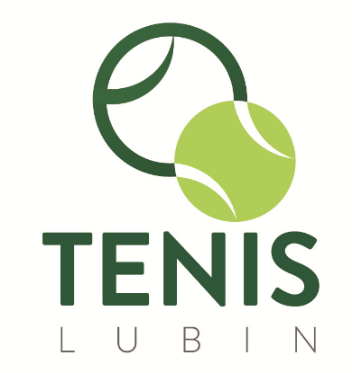 NAZWA TURNIEJU:  BARBÓRKOWO-MIKOŁAJKOWY TURNIEJ SINGLOWY 50 +DATA: 		        05.12.2015 r.                GRUPA „II”1 - 2	3 - 4	1 - 3	2 - 4	1 - 4	2 - 3 LP1.2.3.4.ZWYCIĘSTWAGEMYMIEJSCE1.PATER MARIUSZ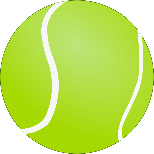 7:56:36:47:56:47:53I2.SAWICKI TOMASZ5:73:66:44:610:72:62:61III3.KOZAK GRZEGORZ4:65:74:66:47:106:32:66:100IV4.DŁUGOSZ RYSZARD4:65:76:26:23:66:210:62II